WESTON-SUPER-MARE S.C.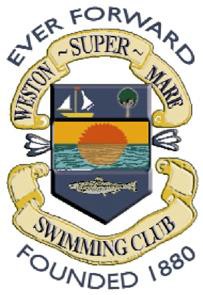 Saturday 11TH & Sunday 12TH OCTOBER 2020 EASTER OPEN MEETOFFICIALS REPLY FORMReminder: Clubs attending this meet with 5 or more swimmers are requested that they provide at least one qualified official per session for every 10 swimmers entered. Please complete full details for each official below.Please ensure this form is submitted with your club entry.Closing date: Midnight Friday 20th MARCH 2020.CLUB NAME:CLUB NAME:CLUB NAME:CLUB NAME:CLUB NAME:CLUB NAME:CLUB NAME:CLUB NAME:CLUB NAME:CLUB NAME:Official’s NameQualification (J1, J2 etc)LicenceNumber:	Expiry Date:Number:	Expiry Date:Number:	Expiry Date:Number:	Expiry Date:Number:	Expiry Date:Number:	Expiry Date:Number:	Expiry Date:Number:	Expiry Date:Number:	Expiry Date:EmailSession availability (please circle)122333444Official’s NameQualification (J1, J2 etc)LicenceNumber:	Expiry Date:Number:	Expiry Date:Number:	Expiry Date:Number:	Expiry Date:Number:	Expiry Date:Number:	Expiry Date:Number:	Expiry Date:Number:	Expiry Date:Number:	Expiry Date:EmailSession availability (please circle)122233344Official’s NameQualification (J1, J2 etc)LicenceNumber:	Expiry Date:Number:	Expiry Date:Number:	Expiry Date:Number:	Expiry Date:Number:	Expiry Date:Number:	Expiry Date:Number:	Expiry Date:Number:	Expiry Date:Number:	Expiry Date:EmailSession availability (please circle)112223334